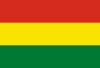 15.68. DECRETO SUPREMO Nº 1022, 26 DE OCTUBRE DE 2011 (BOLIVIA)Artículo Único.-I. Se declara, en todo el territorio del Estado Plurinacional, el 17 de mayo de cada año como el Día de Lucha contra la Homofobia y Transfobia en Bolivia.